Daftar Riwayat HidupCurriculum vitae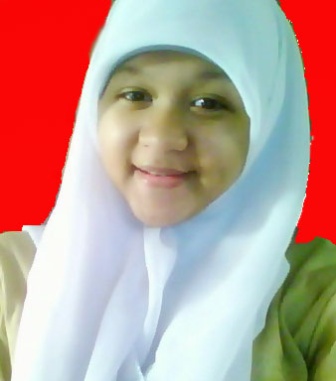 Data Pribadi / Personal DetailsNama / Name                       	:	Nourma Riana Dewi Alamat / Address                	:	Jl. Rawa Bebek II RT 020/ RW 11 no 10 Jakarta UtaraKode post / Postal Code     	:	14440Nomor Telepon / Phone	:	08999361725Email				:	nourma.ririana@gmail.comJenis Kelamin / Gender	:	PerempuanTanggal Lahir / Date of Birth	:	25 November 1995Status Marital / Marital Status:	PelajarWarga Negara / Nationality	:	WNIAgama / Religion		:	IslamPendidikan FormalSD	:   SD Negri 07 SMP	:   MTS NEGRI 10 JAKARTASMK	:   SMKN 56 Jakarta MultiMediaPoliteknik Negri Media Kreatif Jurusan Penerbitan Pengalaman Magang / job trainee experience PT. Zyrexindo Mandiri Buana selama 2 bulan 
PT. Multicom Persada Internasional selama 1 bulan Kecakapan Berbahasa / Language ProficiencyKesimpulan / Executive Summary(Penjelasan singkat mengenai kualifikasi, kemampuan dalam pekerjaan, dan data personal lainnya)Demikian CV ini saya buat dengan sebenarnya.                                                                                                                                     Jakarta, 6 Januari 2015Hormat Saya       (Nourma Riana Dewi)NoBahasaKemampuanKemampuanKemampuanKemampuanNoBahasaMembacaMenulisBerbicaraMendengar1IndonesiaaktifaktifaktifAktif2EnglishAktifaktifAktifAktif